KLASA V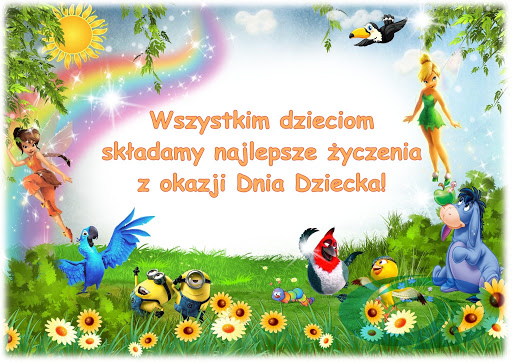 01.06.2020r. Temat:   ROZPRZESTRZENIANIE SIĘ ROŚLIN OKRYTONASIENNYCH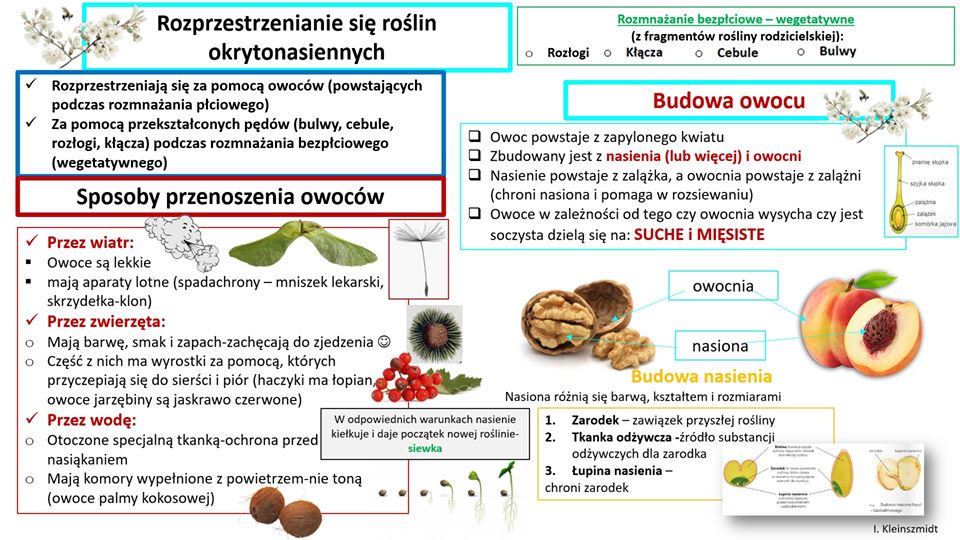 1.   Przeczytaj uważnie temat lekcji ze stron 143-147 w podręczniku.2.  Wykonaj krótką notatkę – możesz skorzystać z grafiki powyżej.3.  Świętuj w dniu dzisiejszym  nic nie musisz mi odsyłać.4. Dla osób chętnych zadanie na ocenę – wykonaj jedno z doświadczeń przedstawione w podręczniku. Udokumentuj jego przebieg ( zdjęcia, schematy) i prześlij je do mnie najpóźniej do dnia 09 czerwca.